HAVENFEST 2019 “A WALK IN THEIR SHOES”REGISTRATION FORMYES!! I would love to participate in HAVENFEST 2019:  1K WalkName of Participant______________________________________Address _______________________________________________Phone#________________________________________________T-Shirt Size:       ADULT:     SM   M   L   XL   1X   2X   3X                                                                                                                                                                                                                       CHILD:      SM    MED    LG    XL$35 Registration Fee Paid on _____________ by    Cash     CheckI choose to waive my registration fee of $35 by pledging to collect a minimum of $200 in contributions      Yes please       No thanksYour registration fee includes: Goodie Bag, T-Shirt & Lunch Ticket*Please return this completed form to Haven at 2600 South Street Leesburg Florida along with your registration fee or to receive your pledge form or tournament information.(Make checks payable to: Haven of Lake and Sumter Counties, Inc.)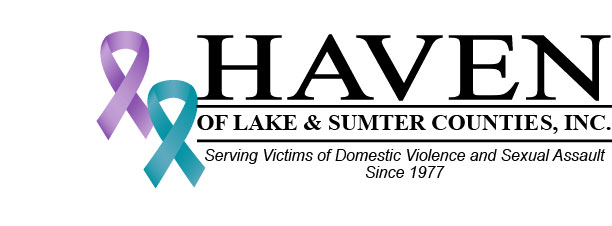 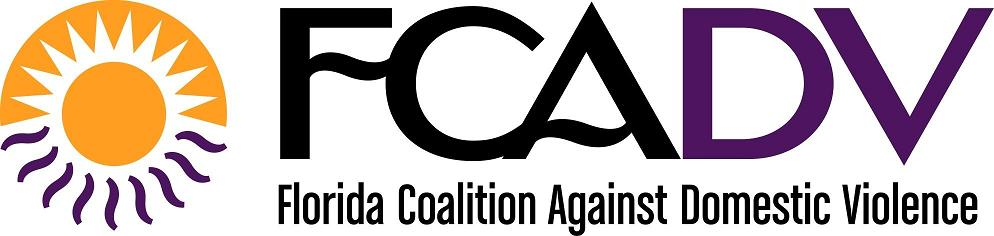 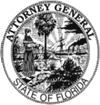 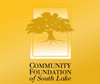 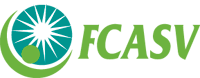 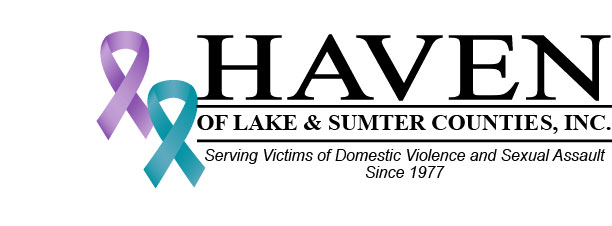 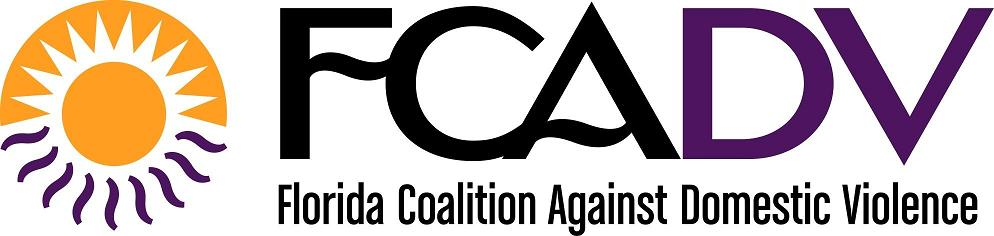 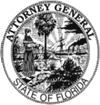 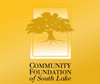 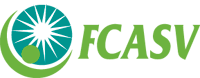 